運動團體結合社區可運動空間，徵的就是你為建構社區全民運動永續發展之模式，本署特辦理「運動社團結合社區可運動空間」推動策略研究案。為使本案研究結果具「可複製」性，並確達「永續發展」之目標，惠請踴躍推薦「運動團體」與「社區可運動空間」實際合作推展全民運動案例(如：運動場地認養、運動團體進駐社區推廣等)。推薦案例以線上表單(https://goo.gl/WXcY2K)方式填復，填列期限自即日起至105年5月16日(星期一)止；未有實際案例，但有可行推動模式建議者，惠請將寶貴意見傳送「105年運動i臺灣計畫執行中心(國立臺灣師範大學)」温育瑄小姐電子信箱(w60131001a@gmail.com)。另如針對本案資訊有進一步瞭解之需求，惠請致電執行中心(電話：02-7734-3254)。 您的寶貴建議實為我國全民運動推展之關鍵，懇請您撥冗參與。※參考連結：案例推薦網址https://docs.google.com/forms/d/1KRvdOSFKnDDRwoRebuWM4iKIM-SRD4YTrEHVIZJqkPw/viewformQR Code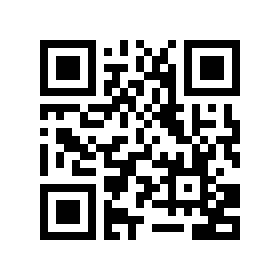 